Request for Increased Credit Load for Special StudentsRequest for Increased Credit Load for Special StudentsRequest for Increased Credit Load for Special StudentsRequest for Increased Credit Load for Special StudentsRequest for Increased Credit Load for Special StudentsRequest for Increased Credit Load for Special StudentsRequest for Increased Credit Load for Special StudentsRequest for Increased Credit Load for Special StudentsRequest for Increased Credit Load for Special StudentsRequest for Increased Credit Load for Special StudentsRequest for Increased Credit Load for Special Students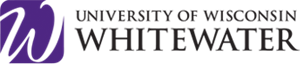 Student  NameStudent  NameStudent  NameStudent ID#Student ID#Student ID#Student ID#Student ID#EmailEmailEmailWhat semester(s) if any have you already appealed credit load?What semester(s) if any have you already appealed credit load?What semester(s) if any have you already appealed credit load?What semester(s) if any have you already appealed credit load?What semester(s) if any have you already appealed credit load?What semester(s) if any have you already appealed credit load?What semester(s) if any have you already appealed credit load?()()Home PhoneCell  PhoneCumulative Collegiate GPACumulative Collegiate GPACumulative Collegiate GPASemester/Year you are requesting an increased credit loadSemester/Year you are requesting an increased credit loadSemester/Year you are requesting an increased credit loadSemester/Year you are requesting an increased credit loadSemester/Year you are requesting an increased credit loadSemester/Year you are requesting an increased credit loadSemester/Year you are requesting an increased credit loadCollege or University Previously AttendedCollege or University Previously AttendedCollege or University Previously AttendedReason for Requesting Increase in Credit Load:Reason for Requesting Increase in Credit Load:Reason for Requesting Increase in Credit Load:Reason for Requesting Increase in Credit Load:Reason for Requesting Increase in Credit Load:Reason for Requesting Increase in Credit Load:Reason for Requesting Increase in Credit Load:Reason for Requesting Increase in Credit Load:Reason for Requesting Increase in Credit Load:Reason for Requesting Increase in Credit Load:Reason for Requesting Increase in Credit Load:Proposed Course ScheduleProposed Course ScheduleProposed Course ScheduleProposed Course ScheduleProposed Course ScheduleProposed Course ScheduleProposed Course ScheduleProposed Course ScheduleProposed Course ScheduleProposed Course ScheduleProposed Course ScheduleCourse Name and Course NumberCourse Name and Course NumberCourse Name and Course NumberCourse Name and Course NumberCourse Name and Course NumberCourse Name and Course NumberNumber of creditsNumber of creditsNumber of creditsNumber of creditsCourse Name and Course NumberCourse Name and Course NumberCourse Name and Course NumberCourse Name and Course NumberCourse Name and Course NumberCourse Name and Course NumberNumber of creditsNumber of creditsNumber of creditsNumber of creditsCourse Name and Course NumberCourse Name and Course NumberCourse Name and Course NumberCourse Name and Course NumberCourse Name and Course NumberCourse Name and Course NumberNumber of creditsNumber of creditsNumber of creditsNumber of creditsCourse Name and Course NumberCourse Name and Course NumberCourse Name and Course NumberCourse Name and Course NumberCourse Name and Course NumberCourse Name and Course NumberNumber of creditsNumber of creditsNumber of creditsNumber of creditsCourse Name and Course NumberCourse Name and Course NumberCourse Name and Course NumberCourse Name and Course NumberCourse Name and Course NumberCourse Name and Course NumberNumber of creditsNumber of creditsNumber of creditsNumber of creditsI understand that as a Special Student I am not eligible to earn a degree at UW-Whitewater.  I understand that at which time I decide to become degree-seeking, I must seek full admission to the University by submitting a completed application with admission fee and official high school and postsecondary transcripts.  Attending the University as a Special Student is not a guarantee of admission to the University of Wisconsin-Whitewater as a degree-seeking student.I understand that as a Special Student I am not eligible to earn a degree at UW-Whitewater.  I understand that at which time I decide to become degree-seeking, I must seek full admission to the University by submitting a completed application with admission fee and official high school and postsecondary transcripts.  Attending the University as a Special Student is not a guarantee of admission to the University of Wisconsin-Whitewater as a degree-seeking student.I understand that as a Special Student I am not eligible to earn a degree at UW-Whitewater.  I understand that at which time I decide to become degree-seeking, I must seek full admission to the University by submitting a completed application with admission fee and official high school and postsecondary transcripts.  Attending the University as a Special Student is not a guarantee of admission to the University of Wisconsin-Whitewater as a degree-seeking student.I understand that as a Special Student I am not eligible to earn a degree at UW-Whitewater.  I understand that at which time I decide to become degree-seeking, I must seek full admission to the University by submitting a completed application with admission fee and official high school and postsecondary transcripts.  Attending the University as a Special Student is not a guarantee of admission to the University of Wisconsin-Whitewater as a degree-seeking student.I understand that as a Special Student I am not eligible to earn a degree at UW-Whitewater.  I understand that at which time I decide to become degree-seeking, I must seek full admission to the University by submitting a completed application with admission fee and official high school and postsecondary transcripts.  Attending the University as a Special Student is not a guarantee of admission to the University of Wisconsin-Whitewater as a degree-seeking student.I understand that as a Special Student I am not eligible to earn a degree at UW-Whitewater.  I understand that at which time I decide to become degree-seeking, I must seek full admission to the University by submitting a completed application with admission fee and official high school and postsecondary transcripts.  Attending the University as a Special Student is not a guarantee of admission to the University of Wisconsin-Whitewater as a degree-seeking student.I understand that as a Special Student I am not eligible to earn a degree at UW-Whitewater.  I understand that at which time I decide to become degree-seeking, I must seek full admission to the University by submitting a completed application with admission fee and official high school and postsecondary transcripts.  Attending the University as a Special Student is not a guarantee of admission to the University of Wisconsin-Whitewater as a degree-seeking student.I understand that as a Special Student I am not eligible to earn a degree at UW-Whitewater.  I understand that at which time I decide to become degree-seeking, I must seek full admission to the University by submitting a completed application with admission fee and official high school and postsecondary transcripts.  Attending the University as a Special Student is not a guarantee of admission to the University of Wisconsin-Whitewater as a degree-seeking student.I understand that as a Special Student I am not eligible to earn a degree at UW-Whitewater.  I understand that at which time I decide to become degree-seeking, I must seek full admission to the University by submitting a completed application with admission fee and official high school and postsecondary transcripts.  Attending the University as a Special Student is not a guarantee of admission to the University of Wisconsin-Whitewater as a degree-seeking student.I understand that as a Special Student I am not eligible to earn a degree at UW-Whitewater.  I understand that at which time I decide to become degree-seeking, I must seek full admission to the University by submitting a completed application with admission fee and official high school and postsecondary transcripts.  Attending the University as a Special Student is not a guarantee of admission to the University of Wisconsin-Whitewater as a degree-seeking student.I understand that as a Special Student I am not eligible to earn a degree at UW-Whitewater.  I understand that at which time I decide to become degree-seeking, I must seek full admission to the University by submitting a completed application with admission fee and official high school and postsecondary transcripts.  Attending the University as a Special Student is not a guarantee of admission to the University of Wisconsin-Whitewater as a degree-seeking student.Student SignatureStudent SignatureStudent SignatureStudent SignatureStudent SignatureStudent SignatureDateDateDateDateSubmit completed form to: Troy Moldenhauer, Roseman Hall 2063, or by email to: moldenht@uww.edu.  Please allow two weeks for processing.  Submit completed form to: Troy Moldenhauer, Roseman Hall 2063, or by email to: moldenht@uww.edu.  Please allow two weeks for processing.  Submit completed form to: Troy Moldenhauer, Roseman Hall 2063, or by email to: moldenht@uww.edu.  Please allow two weeks for processing.  Submit completed form to: Troy Moldenhauer, Roseman Hall 2063, or by email to: moldenht@uww.edu.  Please allow two weeks for processing.  Submit completed form to: Troy Moldenhauer, Roseman Hall 2063, or by email to: moldenht@uww.edu.  Please allow two weeks for processing.  Submit completed form to: Troy Moldenhauer, Roseman Hall 2063, or by email to: moldenht@uww.edu.  Please allow two weeks for processing.  Submit completed form to: Troy Moldenhauer, Roseman Hall 2063, or by email to: moldenht@uww.edu.  Please allow two weeks for processing.  Submit completed form to: Troy Moldenhauer, Roseman Hall 2063, or by email to: moldenht@uww.edu.  Please allow two weeks for processing.  Submit completed form to: Troy Moldenhauer, Roseman Hall 2063, or by email to: moldenht@uww.edu.  Please allow two weeks for processing.  Submit completed form to: Troy Moldenhauer, Roseman Hall 2063, or by email to: moldenht@uww.edu.  Please allow two weeks for processing.  Submit completed form to: Troy Moldenhauer, Roseman Hall 2063, or by email to: moldenht@uww.edu.  Please allow two weeks for processing.  Director of Admissions Signature                                     DateDirector of Admissions Signature                                     DateDirector of Admissions Signature                                     DateDirector of Admissions Signature                                     DateDirector of Admissions Signature                                     DateDirector of Admissions Signature                                     DateDirector of Admissions Signature                                     DateDirector of Admissions Signature                                     DateDirector of Admissions Signature                                     DateDirector of Admissions Signature                                     DateDirector of Admissions Signature                                     Date